THE DRAGON SLEEPS UNDER MEĐIMURJEKatarina BilopavlovićThere are many different legends about a dragon.  Čakovec, Štrigova, Sveti Juraj na Bregu, Vidovec and Donja Dubrava, they all have their own story about a mystique dragon. According to a turistic guide TZ Međimurje, who used different sources of informations such as books that are about dragons and dynasty Zrinski. Under Old town Čakovac is head of the Green dragon,and under st.Nikola's church is tail. Legend of the dragon is also attached to Štrigova. It says that the dragon is situated on the hill under st.Jeronim's church, his tail is in lowland next to st.Marija Magdalena's church. In Štrigova is narrated that the young dragon strikes with it's tail every spring, when great waters come to lowland. In Sveti Juraj na Bregu there's even legends of the Black dragon who was killed by the hand of st.Juraj himself. The legend describes st.Juraj as a hero on a white horse. If we travel to the south of Međimurje there are even more legends. In Donji Vidovac since the beginning of the 20th cenury there were over 90% of residents that believed the dragon lives in Čičanjska jama(pit) next to Donji Vidovac, but there were mentioned 3 more swamps nearby. In every legend there is only one important thing:“It is dangerous to disturb the dragon, it can cause disasters and earthquakes, and only a “dijak” from Grabancija(a student who after twelve theological schools went to the 13th elvish/sorcerers/wizarding school) can defeat him.”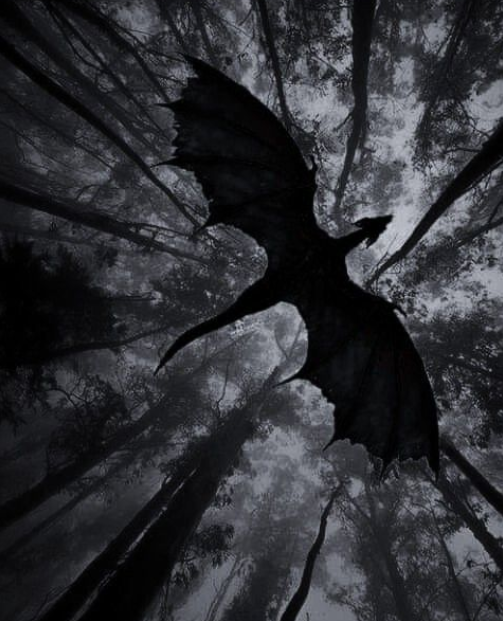 